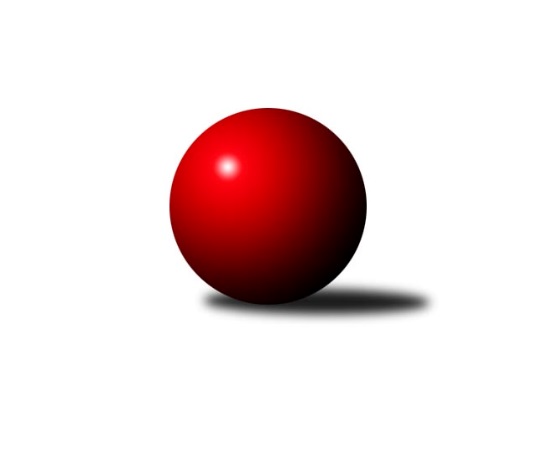 Č.7Ročník 2023/2024	4.6.2024 1.KLD C 2023/2024Statistika 7. kolaTabulka družstev:		družstvo	záp	výh	rem	proh	skore	sety	průměr	body	plné	dorážka	chyby	1.	TJ Centropen Dačice	6	5	0	1	10 : 2 	(41.0 : 47.0)	1576	10	1082	495	25.2	2.	TJ Lokomotiva Č. Velenice	5	4	0	1	8 : 2 	(49.5 : 26.5)	1630	8	1107	523	21.4	3.	TJ Blatná	6	4	0	2	8 : 4 	(27.0 : 21.0)	1599	8	1092	507	19.5	4.	TJ Jiskra Nová Bystřice	5	2	0	3	4 : 6 	(15.0 : 25.0)	1574	4	1079	495	28.6	5.	TJ Třebíč	6	2	0	4	4 : 8 	(33.5 : 26.5)	1597	4	1074	523	20.3	6.	TJ Slovan Kamenice n. Lipou	6	2	0	4	4 : 8 	(28.5 : 39.5)	1585	4	1077	509	23.2	7.	TJ Sokol Soběnov	6	1	0	5	2 : 10 	(21.5 : 30.5)	1464	2	1030	434	38.5Tabulka doma:		družstvo	záp	výh	rem	proh	skore	sety	průměr	body	maximum	minimum	1.	TJ Blatná	3	3	0	0	6 : 0 	(11.0 : 5.0)	1683	6	1698	1667	2.	TJ Lokomotiva Č. Velenice	3	3	0	0	6 : 0 	(33.5 : 10.5)	1677	6	1755	1630	3.	TJ Centropen Dačice	3	3	0	0	6 : 0 	(23.0 : 25.0)	1581	6	1597	1562	4.	TJ Slovan Kamenice n. Lipou	3	2	0	1	4 : 2 	(18.5 : 29.5)	1568	4	1676	1501	5.	TJ Jiskra Nová Bystřice	2	1	0	1	2 : 2 	(6.0 : 2.0)	1556	2	1580	1531	6.	TJ Třebíč	3	1	0	2	2 : 4 	(20.5 : 15.5)	1624	2	1661	1596	7.	TJ Sokol Soběnov	3	0	0	3	0 : 6 	(6.0 : 10.0)	1397	0	1455	1340Tabulka venku:		družstvo	záp	výh	rem	proh	skore	sety	průměr	body	maximum	minimum	1.	TJ Centropen Dačice	3	2	0	1	4 : 2 	(18.0 : 22.0)	1575	4	1599	1560	2.	TJ Lokomotiva Č. Velenice	2	1	0	1	2 : 2 	(16.0 : 16.0)	1607	2	1631	1582	3.	TJ Třebíč	3	1	0	2	2 : 4 	(13.0 : 11.0)	1588	2	1627	1561	4.	TJ Jiskra Nová Bystřice	3	1	0	2	2 : 4 	(9.0 : 23.0)	1580	2	1617	1519	5.	TJ Blatná	3	1	0	2	2 : 4 	(16.0 : 16.0)	1570	2	1638	1477	6.	TJ Sokol Soběnov	3	1	0	2	2 : 4 	(15.5 : 20.5)	1486	2	1533	1453	7.	TJ Slovan Kamenice n. Lipou	3	0	0	3	0 : 6 	(10.0 : 10.0)	1591	0	1639	1561Tabulka podzimní části:		družstvo	záp	výh	rem	proh	skore	sety	průměr	body	doma	venku	1.	TJ Centropen Dačice	6	5	0	1	10 : 2 	(41.0 : 47.0)	1576	10 	3 	0 	0 	2 	0 	1	2.	TJ Lokomotiva Č. Velenice	5	4	0	1	8 : 2 	(49.5 : 26.5)	1630	8 	3 	0 	0 	1 	0 	1	3.	TJ Blatná	6	4	0	2	8 : 4 	(27.0 : 21.0)	1599	8 	3 	0 	0 	1 	0 	2	4.	TJ Jiskra Nová Bystřice	5	2	0	3	4 : 6 	(15.0 : 25.0)	1574	4 	1 	0 	1 	1 	0 	2	5.	TJ Třebíč	6	2	0	4	4 : 8 	(33.5 : 26.5)	1597	4 	1 	0 	2 	1 	0 	2	6.	TJ Slovan Kamenice n. Lipou	6	2	0	4	4 : 8 	(28.5 : 39.5)	1585	4 	2 	0 	1 	0 	0 	3	7.	TJ Sokol Soběnov	6	1	0	5	2 : 10 	(21.5 : 30.5)	1464	2 	0 	0 	3 	1 	0 	2Tabulka jarní části:		družstvo	záp	výh	rem	proh	skore	sety	průměr	body	doma	venku	1.	TJ Lokomotiva Č. Velenice	0	0	0	0	0 : 0 	(0.0 : 0.0)	0	0 	0 	0 	0 	0 	0 	0 	2.	TJ Slovan Kamenice n. Lipou	0	0	0	0	0 : 0 	(0.0 : 0.0)	0	0 	0 	0 	0 	0 	0 	0 	3.	TJ Sokol Soběnov	0	0	0	0	0 : 0 	(0.0 : 0.0)	0	0 	0 	0 	0 	0 	0 	0 	4.	TJ Blatná	0	0	0	0	0 : 0 	(0.0 : 0.0)	0	0 	0 	0 	0 	0 	0 	0 	5.	TJ Třebíč	0	0	0	0	0 : 0 	(0.0 : 0.0)	0	0 	0 	0 	0 	0 	0 	0 	6.	TJ Jiskra Nová Bystřice	0	0	0	0	0 : 0 	(0.0 : 0.0)	0	0 	0 	0 	0 	0 	0 	0 	7.	TJ Centropen Dačice	0	0	0	0	0 : 0 	(0.0 : 0.0)	0	0 	0 	0 	0 	0 	0 	0 Zisk bodů pro družstvo:		jméno hráče	družstvo	body	zápasy	v %	dílčí body	sety	v %	1.	David Koželuh 	TJ Lokomotiva Č. Velenice 	10	/	5	(100%)		/		(%)	2.	Jan Mol 	TJ Jiskra Nová Bystřice 	10	/	5	(100%)		/		(%)	3.	Monika Kalousová 	TJ Blatná 	10	/	6	(83%)		/		(%)	4.	Jakub Neuvirt 	TJ Centropen Dačice 	8	/	5	(80%)		/		(%)	5.	Eliška Rysová 	TJ Lokomotiva Č. Velenice 	8	/	5	(80%)		/		(%)	6.	Matyáš Hejpetr 	TJ Blatná 	8	/	5	(80%)		/		(%)	7.	Josef Vrbka 	TJ Třebíč 	8	/	6	(67%)		/		(%)	8.	Filip Rojdl 	TJ Sokol Soběnov 	8	/	6	(67%)		/		(%)	9.	Beáta Svačinová 	TJ Blatná 	8	/	6	(67%)		/		(%)	10.	Matyáš Doležal 	TJ Centropen Dačice 	6	/	3	(100%)		/		(%)	11.	Jakub Votava 	TJ Třebíč 	6	/	4	(75%)		/		(%)	12.	Matyáš Krmela 	TJ Jiskra Nová Bystřice 	6	/	5	(60%)		/		(%)	13.	Tobiáš Podhradský 	TJ Slovan Kamenice n. Lipou 	6	/	6	(50%)		/		(%)	14.	Karolína Kuncová 	TJ Centropen Dačice 	6	/	6	(50%)		/		(%)	15.	Adam Straka 	TJ Třebíč 	6	/	6	(50%)		/		(%)	16.	Václav Rychtařík nejml.	TJ Slovan Kamenice n. Lipou 	4	/	4	(50%)		/		(%)	17.	Martin Tenkl 	TJ Třebíč 	4	/	4	(50%)		/		(%)	18.	Nela Koptová 	TJ Lokomotiva Č. Velenice 	4	/	5	(40%)		/		(%)	19.	Dominik Smoleň 	TJ Sokol Soběnov 	4	/	6	(33%)		/		(%)	20.	Matěj Budoš 	TJ Jiskra Nová Bystřice 	3	/	5	(30%)		/		(%)	21.	Dominik Schober 	TJ Slovan Kamenice n. Lipou 	3	/	6	(25%)		/		(%)	22.	Victorie Beníschková 	TJ Lokomotiva Č. Velenice 	2	/	1	(100%)		/		(%)	23.	Lukáš Přikryl 	TJ Centropen Dačice 	2	/	1	(100%)		/		(%)	24.	Adriana Fürstová 	TJ Blatná 	2	/	1	(100%)		/		(%)	25.	Jaroslav Šindelář ml.	TJ Slovan Kamenice n. Lipou 	2	/	1	(100%)		/		(%)	26.	Bára Doležalová 	TJ Centropen Dačice 	2	/	2	(50%)		/		(%)	27.	Rozálie Pevná 	TJ Třebíč 	2	/	2	(50%)		/		(%)	28.	Karolína Baťková 	TJ Blatná 	2	/	2	(50%)		/		(%)	29.	Anna Hartlová 	TJ Lokomotiva Č. Velenice 	2	/	4	(25%)		/		(%)	30.	Matěj Pekárek 	TJ Blatná 	2	/	4	(25%)		/		(%)	31.	Lukáš Průka 	TJ Sokol Soběnov 	2	/	5	(20%)		/		(%)	32.	Pavlína Matoušková 	TJ Centropen Dačice 	2	/	6	(17%)		/		(%)	33.	Patrik Fink 	TJ Sokol Soběnov 	2	/	6	(17%)		/		(%)	34.	Tereza Cimplová 	TJ Slovan Kamenice n. Lipou 	0	/	1	(0%)		/		(%)	35.	 	 	0	/	1	(0%)		/		(%)	36.	Jakub Sysel 	TJ Sokol Soběnov 	0	/	1	(0%)		/		(%)	37.	Jan Vrbka 	TJ Třebíč 	0	/	1	(0%)		/		(%)	38.	Jakub Hron 	TJ Centropen Dačice 	0	/	1	(0%)		/		(%)	39.	Daniel Hakl 	TJ Třebíč 	0	/	1	(0%)		/		(%)	40.	Jan Podhradský 	TJ Slovan Kamenice n. Lipou 	0	/	2	(0%)		/		(%)Průměry na kuželnách:		kuželna	průměr	plné	dorážka	chyby	výkon na hráče	1.	TJ Blatná, 1-4	1655	1132	523	25.2	(413.9)	2.	České Velenice, 1-4	1616	1099	517	23.3	(404.2)	3.	TJ Třebíč, 1-4	1613	1098	515	20.7	(403.4)	4.	TJ Centropen Dačice, 1-4	1572	1069	503	23.7	(393.2)	5.	Kamenice, 1-4	1556	1065	490	29.5	(389.1)	6.	TJ Jiskra Nová Bystřice, 1-4	1540	1052	488	25.3	(385.2)	7.	Nové Hrady, 1-4	1465	1013	452	28.8	(366.5)Nejlepší výkony na kuželnách:TJ Blatná, 1-4TJ Blatná	1698	3. kolo	Monika Kalousová 	TJ Blatná	595	3. koloTJ Blatná	1685	1. kolo	Tobiáš Podhradský 	TJ Slovan Kamenice n. Lipou	591	6. koloTJ Blatná	1667	6. kolo	Monika Kalousová 	TJ Blatná	577	6. koloTJ Slovan Kamenice n. Lipou	1639	6. kolo	Monika Kalousová 	TJ Blatná	573	1. koloTJ Třebíč	1627	3. kolo	Jan Mol 	TJ Jiskra Nová Bystřice	569	1. koloTJ Jiskra Nová Bystřice	1617	1. kolo	Matěj Pekárek 	TJ Blatná	565	1. kolo		. kolo	Josef Vrbka 	TJ Třebíč	565	3. kolo		. kolo	Matyáš Hejpetr 	TJ Blatná	563	3. kolo		. kolo	Beáta Svačinová 	TJ Blatná	547	1. kolo		. kolo	Matyáš Hejpetr 	TJ Blatná	546	6. koloČeské Velenice, 1-4TJ Lokomotiva Č. Velenice	1755	6. kolo	Matyáš Hejpetr 	TJ Blatná	606	4. koloTJ Lokomotiva Č. Velenice	1646	4. kolo	David Koželuh 	TJ Lokomotiva Č. Velenice	606	6. koloTJ Blatná	1638	4. kolo	Eliška Rysová 	TJ Lokomotiva Č. Velenice	579	6. koloTJ Lokomotiva Č. Velenice	1630	1. kolo	Eliška Rysová 	TJ Lokomotiva Č. Velenice	578	4. koloTJ Centropen Dačice	1560	6. kolo	David Koželuh 	TJ Lokomotiva Č. Velenice	578	4. koloTJ Sokol Soběnov	1471	1. kolo	Nela Koptová 	TJ Lokomotiva Č. Velenice	570	6. kolo		. kolo	Eliška Rysová 	TJ Lokomotiva Č. Velenice	559	1. kolo		. kolo	Pavlína Matoušková 	TJ Centropen Dačice	539	6. kolo		. kolo	Nela Koptová 	TJ Lokomotiva Č. Velenice	536	1. kolo		. kolo	David Koželuh 	TJ Lokomotiva Č. Velenice	535	1. koloTJ Třebíč, 1-4TJ Třebíč	1661	4. kolo	Martin Tenkl 	TJ Třebíč	596	4. koloTJ Lokomotiva Č. Velenice	1631	2. kolo	David Koželuh 	TJ Lokomotiva Č. Velenice	594	2. koloTJ Třebíč	1616	2. kolo	Josef Vrbka 	TJ Třebíč	569	2. koloTJ Jiskra Nová Bystřice	1605	6. kolo	Matěj Budoš 	TJ Jiskra Nová Bystřice	558	6. koloTJ Třebíč	1596	6. kolo	Josef Vrbka 	TJ Třebíč	548	6. koloTJ Slovan Kamenice n. Lipou	1573	4. kolo	Josef Vrbka 	TJ Třebíč	545	4. kolo		. kolo	Matyáš Krmela 	TJ Jiskra Nová Bystřice	545	6. kolo		. kolo	Dominik Schober 	TJ Slovan Kamenice n. Lipou	537	4. kolo		. kolo	Tobiáš Podhradský 	TJ Slovan Kamenice n. Lipou	530	4. kolo		. kolo	Jakub Votava 	TJ Třebíč	528	6. koloTJ Centropen Dačice, 1-4TJ Centropen Dačice	1597	7. kolo	Karolína Kuncová 	TJ Centropen Dačice	563	3. koloTJ Blatná	1596	7. kolo	Josef Vrbka 	TJ Třebíč	559	5. koloTJ Centropen Dačice	1585	5. kolo	Jakub Neuvirt 	TJ Centropen Dačice	553	5. koloTJ Třebíč	1577	5. kolo	Monika Kalousová 	TJ Blatná	542	7. koloTJ Centropen Dačice	1562	3. kolo	Karolína Kuncová 	TJ Centropen Dačice	538	7. koloTJ Jiskra Nová Bystřice	1519	3. kolo	Beáta Svačinová 	TJ Blatná	538	7. kolo		. kolo	Lukáš Přikryl 	TJ Centropen Dačice	535	5. kolo		. kolo	Matyáš Doležal 	TJ Centropen Dačice	532	7. kolo		. kolo	Pavlína Matoušková 	TJ Centropen Dačice	527	7. kolo		. kolo	Martin Tenkl 	TJ Třebíč	519	5. koloKamenice, 1-4TJ Slovan Kamenice n. Lipou	1676	5. kolo	Dominik Schober 	TJ Slovan Kamenice n. Lipou	585	5. koloTJ Centropen Dačice	1599	1. kolo	David Koželuh 	TJ Lokomotiva Č. Velenice	578	5. koloTJ Lokomotiva Č. Velenice	1582	5. kolo	Tobiáš Podhradský 	TJ Slovan Kamenice n. Lipou	568	5. koloTJ Slovan Kamenice n. Lipou	1527	1. kolo	Tobiáš Podhradský 	TJ Slovan Kamenice n. Lipou	552	3. koloTJ Slovan Kamenice n. Lipou	1501	3. kolo	Bára Doležalová 	TJ Centropen Dačice	552	1. koloTJ Sokol Soběnov	1453	3. kolo	Karolína Kuncová 	TJ Centropen Dačice	540	1. kolo		. kolo	Dominik Schober 	TJ Slovan Kamenice n. Lipou	530	1. kolo		. kolo	Václav Rychtařík nejml.	TJ Slovan Kamenice n. Lipou	523	5. kolo		. kolo	Nela Koptová 	TJ Lokomotiva Č. Velenice	521	5. kolo		. kolo	Václav Rychtařík nejml.	TJ Slovan Kamenice n. Lipou	507	1. koloTJ Jiskra Nová Bystřice, 1-4TJ Jiskra Nová Bystřice	1580	2. kolo	Dominik Smoleň 	TJ Sokol Soběnov	541	5. koloTJ Slovan Kamenice n. Lipou	1561	2. kolo	Matyáš Krmela 	TJ Jiskra Nová Bystřice	539	2. koloTJ Lokomotiva Č. Velenice	1544	7. kolo	Eliška Rysová 	TJ Lokomotiva Č. Velenice	530	7. koloTJ Sokol Soběnov	1533	5. kolo	Jaroslav Šindelář ml.	TJ Slovan Kamenice n. Lipou	528	2. koloTJ Jiskra Nová Bystřice	1531	5. kolo	Matěj Budoš 	TJ Jiskra Nová Bystřice	525	2. koloTJ Jiskra Nová Bystřice	1496	7. kolo	Dominik Schober 	TJ Slovan Kamenice n. Lipou	525	2. kolo		. kolo	Filip Rojdl 	TJ Sokol Soběnov	524	5. kolo		. kolo	Matyáš Krmela 	TJ Jiskra Nová Bystřice	523	5. kolo		. kolo	Matěj Budoš 	TJ Jiskra Nová Bystřice	520	7. kolo		. kolo	Matěj Budoš 	TJ Jiskra Nová Bystřice	519	5. koloNové Hrady, 1-4TJ Centropen Dačice	1565	4. kolo	Matyáš Doležal 	TJ Centropen Dačice	535	4. koloTJ Třebíč	1561	7. kolo	Monika Kalousová 	TJ Blatná	529	2. koloTJ Blatná	1477	2. kolo	Martin Tenkl 	TJ Třebíč	526	7. koloTJ Sokol Soběnov	1455	4. kolo	Jakub Votava 	TJ Třebíč	526	7. koloTJ Sokol Soběnov	1397	2. kolo	Karolína Kuncová 	TJ Centropen Dačice	517	4. koloTJ Sokol Soběnov	1340	7. kolo	Pavlína Matoušková 	TJ Centropen Dačice	513	4. kolo		. kolo	Adam Straka 	TJ Třebíč	509	7. kolo		. kolo	Patrik Fink 	TJ Sokol Soběnov	507	4. kolo		. kolo	Josef Vrbka 	TJ Třebíč	492	7. kolo		. kolo	Adriana Fürstová 	TJ Blatná	483	2. koloČetnost výsledků:	2.0 : 0.0	13x	0.0 : 2.0	8x